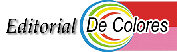 MÉTODO
-3-
Iluminemos la pista para que todos seamos mejores
Eduardo Bonnín Para que lo fundamental del mensaje cristiano (Cristo está vivo y nos ama) pueda llegar a cada uno de nosotros, a todos nosotros y a muchos más, es necesario simplificar (sólo lo esencial), facilitar (ponerlo al alcance) y posibilitar (a través de la amistad). Para llegar a los alejados (no informados, mal informados o desinformados), además de simplificar, facilitar y posibilitar, debemos mantenernos: Unidos en lo esencial en Cristo (Camino, Verdad y Vida), despiertos. (Si hay tanto despiste, iluminemos la pista) y activos (No para ser el mejor o los mejores, sino para que todos seamos mejores)